Lesson Plan TemplateCourse Name: Week: Date:Course outcome/s:Essential Employability Skills:Lesson objectives:Formative Assessment/s:						Time:Summative Assessment:						Time:Motivation: Materials & Delivery:					Time:Comprehension: Materials & Delivery:					Time:Practice: Materials & Delivery:						Time:Application: Material & Delivery:					Time:Accommodations required:Comments:Things to remember and repeat:Things to do differently:The Learning Cycle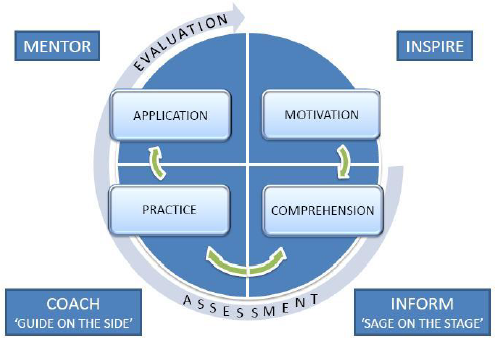 